                                                                                                                   ПРОЕКТ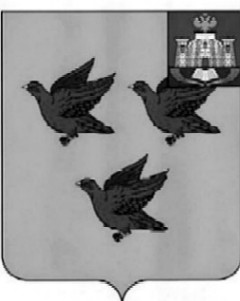 РОССИЙСКАЯ ФЕДЕРАЦИЯОРЛОВСКАЯ ОБЛАСТЬАДМИНИСТРАЦИЯ ГОРОДА ЛИВНЫПОСТАНОВЛЕНИЕ____________________                                                                           № ______            г. ЛивныО выявлении правообладателя ранееучтенного объекта недвижимостиВ  соответствии  со статьей 69.1 Федерального закона от 13 июля 2015 года №218-ФЗ «О государственной регистрации недвижимости» администрация города Ливны постановляет:1. В отношении жилого дома  с кадастровым номером 57:26:0000000:257, расположенного по адресу: Орловская область, г.Ливны, ул.им.50-ти летия Октября, д.37, в качестве его правообладателя, владеющего данным объектом недвижимости на праве собственности, выявлен Тарасов Петр Сергеевич, …………г.р., место рождения: с.Казанское Ливенского р-на Орловской обл., паспорт гражданина Российской Федерации серия ……. №………. выдан Ливенским ГРОВД Орловской области 14 апреля  2003 года, код подразделения ………., СНИЛС …………, проживающий по адресу: Российская Федерация, Орловская область, г.Ливны, ул.к-на Филиппова, д.37.2. Право собственности Тарасова Петра Сергеевича на указанный в пункте 1 настоящего постановления объект недвижимости подтверждается договором продажи  от 7 февраля 1978 г.3. Указанный в пункте 1 настоящего постановления объект недвижимости не прекратил существование, что подтверждается актом осмотра от 15 августа 2022 года № 778 (прилагается).4. Отделу архитектуры и градостроительства администрации города Ливны внести необходимые изменения в сведения ЕГРН.5. Контроль за исполнением настоящего постановления возложить на  начальника отдела архитектуры и градостроительства администрации города.Глава города                                                                                     С.А. Трубицин